Непосредственно образовательная деятельностьпо Художественно-эстетическому развитиюв подготовительной группе«По следам Олимпиады»Задачи:Формировать представление об Олимпийских играхПознакомить с олимпийским символом – Олимпийскими кольцамиРазвивать творческие способности в рисовании с использованием нетрадиционных техникСовершенствовать изобразительные навыки. Воспитывать патриотические чувства и гордость за спортивные достижения спортсменов нашей страныМатериалы: Картинка «Олимпийские кольца», схемы выполнения штампования и отпечатывания, гуашь, кисти, вода, штампы, блюдца, бумага, круги из картона. Интеграция ОО: Социально коммуникативное развитие (коммуникация), речевое развитие (коммуникация)Ход:Организационный момент:В группу заходят дети, здороваются с гостями.В: Ребята, посмотрите, к нам сегодня пришли гости. Посмотрите на них, а теперь на меня. Скажите, а вы знаете, что в этом году наша страна принимала гостей, спортсменов из разных стран? А кто знает, почему в Россию съехалось столько спортсменов, какое большое событие произошло у нас недавно? Д: Олимпийские игрыВ: Правильно, а что это такое «Олимпийские игры»? Д: Соревнование между спортсменамиВ: Ребята, для того, чтобы стать спортсменом нужно долго тренироваться. А каким должен быть спортсмен?Д: Быстрым, сильным, ловким, метким, сильным, смелым, ответственным, умелым, спортивным и т.д.В: А в каком городе проходили Олимпийские игры?Д: СочиВ: Правильно, в городе Сочи прошли 22 Зимние Олимпийские игры. А какие вы знаете зимние виды спорта?Д: Хоккей, биатлон, лыжные гонки, фигурное катание, бобслей, конькобежный спорт, керлинг…В: Наши спортсмены отстаивали честь нашей страны, завоевывали награды. Какие награды вручают спортсменам на Олимпийских играх?Д: МедалиВ: правильно. Спортсмены получают медали из золота, серебра и бронзы. Если медаль из золота, значит она какая? (золотая). Если медаль из серебра, значит она какая? (серебряная). Если медаль из бронзы, значит она какая? (бронзовая)МотивацияВ: Ребята, вы знаете, мне вчера пришло очень важное сообщение: «Международная ассоциация спортсменов приняла решение сделать памятный альбом в честь Олимпийских игр. Было принято решение разместить фотографии победителей на фоне  с главным Олимпийским символом. И прислали нам вот такие листы для оформления. Нам нужно красиво украсить листы в альбоме, на которые будут размещены фотографии победителей». А какой самый главный Олимпийский символ? Д: Олимпийские кольцаВ: Да, ребята. Это Олимпийские кольца Фото. Это - пять цветных сплетённых между собой колец. Означает дружбу спортсменов пяти континентов Земли: Голубое кольцо — Европа. Жёлтое кольцо -Азия. Чёрное кольцо — Африка. Зелёное кольцо — Австралия. Красное кольцо — Америка. Ну что, ребята, поможем Международной ассоциации спортсменов? Д: ДаВ: Тогда давайте подготовим пальчики, выполнив пальчиковую гимнастику, а затем приступим к работе.Пальчиковая гимнастика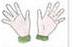 Как зимой мы поиграли 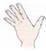 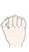 Весело снежки кидали		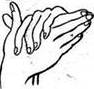 Бабу снежную лепили	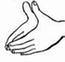 И на горку воду лили	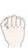 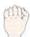 Мы на лыжах лихо мчались 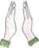 На коньках по льду катались 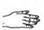 На санях неслись гурьбой	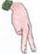 А потом пошли домой В: посмотрите, что у нас стоит на столе? Д: краски, круги из картона, непроливайки с водой, кисточки В: А для чего все это нам сегодня понадобится?Д: варианты детейВ: Посмотрите, на столе лежит Подсказка.Это схема, на ней указано, что мы должны делать: сначала мы должны взять кисть, немного обмокнуть в воде, а затем в краску синего цвета, нанести на картон круглой формы, и, окрашенной стороной прижать к листу. Получается отпечаток. Так как у нас 5 колец разного цвета, значит мы поочередно будем делать кольца разных цветов. Я попробую сделать, а вы смотрите на схему и подсказывайте мне очередность: что за чем я должна сделать.В: Теперь попробуйте выДети садятся за столы.Выполнение работы детьми. (по ходу работы задаются вопросы Какого цвета ты сейчас будешь делать кольцо?.....)В: У нас получились красивые и аккуратные кольца. Но чего-то не хватает. Ребята, что еще можно сделать на рисунке.Д: Варианты детейВ: Давайте подойдем к другому столу. Что вы здесь видите?Д: краски, вода, штампы.В: для чего нам понадобятся эти предметы?Д: Варианты детейВ: Посмотрим подсказку. В ней указано, что  должны сначала взять емкость, развести в ней краску с водой (цвет по желанию детей), налить ее в блюдце, взять штамп, окунуть в краску, а затем отпечатать на листочке рамочку. Давайте попробуем Дети на листе выполняют рамочку. (по ходу работы задаются вопросы: что ты сейчас делаешь? Каким цветом?)В: Все справились с работой?  Наши рисунки готовы, теперь дадим им время высохнуть и отправим наши рисунки в международную ассоциацию спортсменов. Скажите, что было сегодня делать сложнее всего, а что было самым интересным? Спасибо, вам ребята за помощь! За успешное выполнение задания Международная ассоциация спортсменов прислала символ Олимпийских игр в Сочи Олимпийского мишку (на гелевых шарах) с золотыми медалями и подарком для вас: это игра «Зимние Олимпийские виды спорта», играйте, занимайтесь спортом и будьте здоровы! А теперь посмотрите, все ли мы сделали, или что-то забыли? Давайте наведем порядок в нашей мастерской.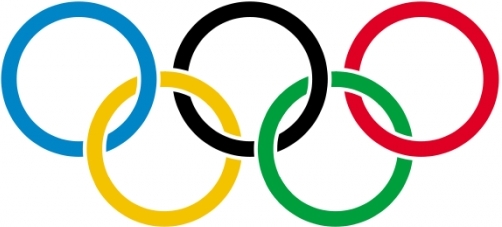 